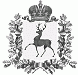 АДМИНИСТРАЦИЯ ШАРАНГСКОГО МУНИЦИПАЛЬНОГО РАЙОНАНИЖЕГОРОДСКОЙ ОБЛАСТИПОСТАНОВЛЕНИЕот 24.09.2019	N 519О внесении изменений в состав комиссии при администрации Шарангского муниципального района по соблюдению требований к служебному поведению муниципальных служащих и урегулированию конфликта интересов, утвержденный постановлением администрации Шарангского муниципального района Нижегородской области от 16.03.2016г. № 136В соответствии с письмом заместителя Губернатора, заместителя Председателя Правительства Нижегородской области от 18.09.2019г. № Сл-001-259999/19, администрация Шарангского муниципального района п о с т а н о в л я е т:1. Внести в состав комиссии при администрации Шарангского муниципального района по соблюдению требований к служебному поведению муниципальных служащих и урегулированию конфликта интересов, утвержденный постановлением администрации Шарангского муниципального района Нижегородской области от 16.03.2016г. № 136 (далее – Комиссия) следующие изменения:1.1. Вывести из состава Комиссии Кузнецова Александра Евгеньевича;1.2. Ввести в состав Комиссии  Кархалева Игоря Владимировича - сотрудника отдела по профилактике коррупционных и иных правонарушений Нижегородской области (по согласованию).2. Контроль за исполнением настоящего постановления возложить на заместителя главы администрации, заведующую отделом экономики и имущественных отношений А.В. Медведеву.Глава администрации	О.Л.Зыков